Список учебной литературы 2022 – 2023 учебный годСписок учебной литературы 2022 – 2023 учебный годСписок учебной литературы 2022 – 2023 учебный годСписок учебной литературы 2022 – 2023 учебный годСписок учебной литературы 2022 – 2023 учебный годУЧЕБНО-МЕТОДИЧЕСКИЕ КОМПЛЕКТЫ ПОКУПАЮТ РОДИТЕЛИУЧЕБНО-МЕТОДИЧЕСКИЕ КОМПЛЕКТЫ ПОКУПАЮТ РОДИТЕЛИУЧЕБНО-МЕТОДИЧЕСКИЕ КОМПЛЕКТЫ ПОКУПАЮТ РОДИТЕЛИУЧЕБНО-МЕТОДИЧЕСКИЕ КОМПЛЕКТЫ ПОКУПАЮТ РОДИТЕЛИУЧЕБНО-МЕТОДИЧЕСКИЕ КОМПЛЕКТЫ ПОКУПАЮТ РОДИТЕЛИ12345Начальное общее образованиеНачальное общее образованиеДополнительныематериалы: на ozon. ru1 класс1 класс1 класс1 класс1 класс Русский язык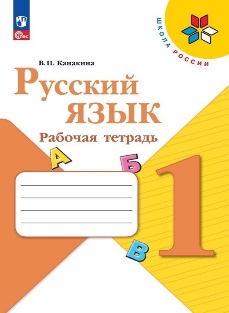 Канакина В. П.                                   Русский язык. 1 класс.                   Рабочая тетрадь. ФГОС  2021 / В.П. Канакина, Москва: Просвещение, 2023. (новый ФГОС!)Русский язык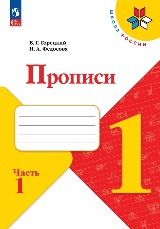 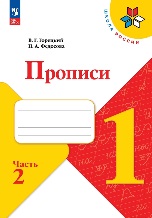 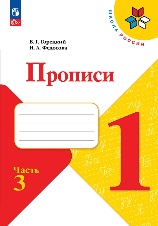 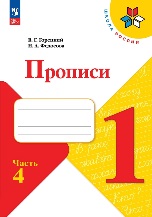 Горецкий В.Г. Федосова Н.А.Прописи. В 4-х частях. 1 класс – Москва : Просвещение, 2021 (новый ФГОС!) Окружающий мир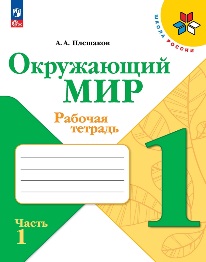 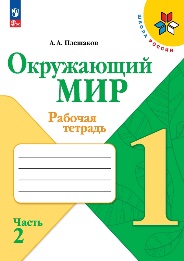 Плешаков А.А.                      Окружающий мир. 1 класс. Рабочая тетрадь. В 2-х частях. ФГОС / А.А. Плешаков. – Москва : Просвещение, 2023(новый ФГОС!)Математика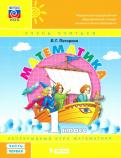 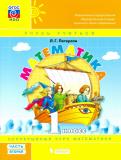 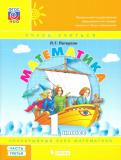 Петерсон Л. Г.                                 Математика. 1 класс. Учебное пособие. В 3-х частях. ФГОС – М.: Просвещение, 2022
2 класс2 класс2 класс2 класс2 классРусский язык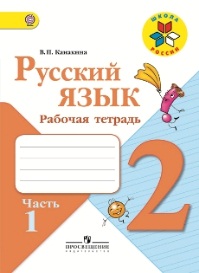 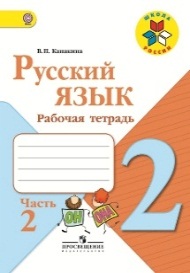 Канакина В. П.                        Русский язык. 2 класс.                Рабочая тетрадь. В 2-х частях. ФГОС / В.П. Канакина. – М.: Просвещение, 2022Математика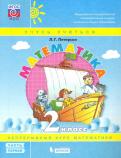 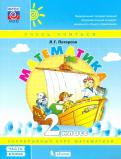 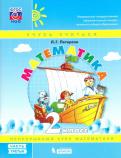 Петерсон Л. Г.                                 Математика. 2 класс. Учебное пособие. В 3-х частях. ФГОС – М.: Просвещение, 2022
Окружающий мир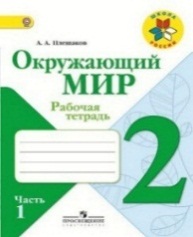 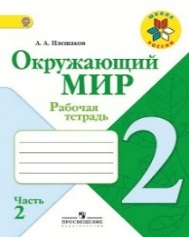 Плешаков А.А.                                    Окружающий мир. 2 класс. Рабочая тетрадь. В 2-х частях. ФГОС / А.А. Плешаков.  – М.: Просвещение, 2022. Литературное чтение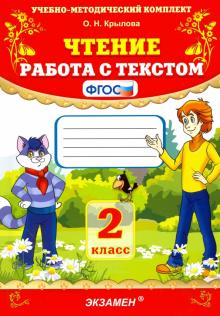 Крылова О. Н.                                Чтение. 2 класс. Работа с текстом. ФГОС- М.: Экзамен, 2022 3 класс3 класс3 класс3 класс3 класс		Русский язык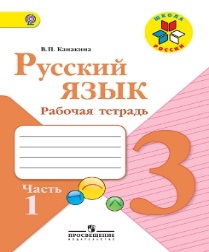 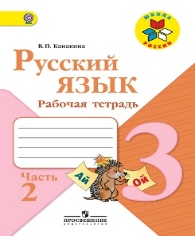 Канакина В. П.                                    Русский язык. 3 класс.                     Рабочая тетрадь. В 2-х частях. ФГОС / В.П. Канакина. – М.: Просвещение, 2020Математика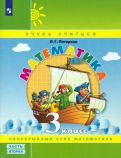 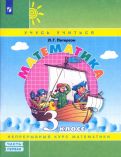 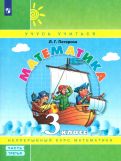 Петерсон Л. Г.Математика. 3 класс. Учебное пособие. В 3-х частях. ФГОС – Москва: Просвещение, 2022-2023
Окружающий мир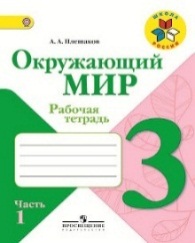 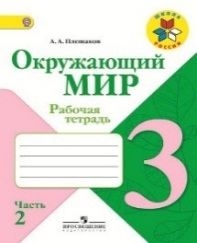 Плешаков А. А.                                 Окружающий мир.                       Рабочая тетрадь. 3 класс.                 В 2-х частях. ФГОС / А.А. Плешаков.  – М.: Просвещение, 2022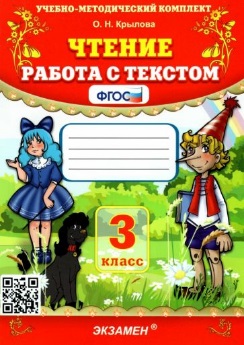 Крылова О. Н.Чтение. Работа с текстом: 3 класс. УМК.ФГОС / Издательство «Экзамен», 20224 класс4 класс4 класс4 класс4 классОкружающий мир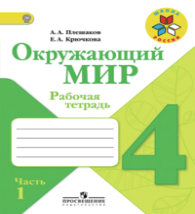 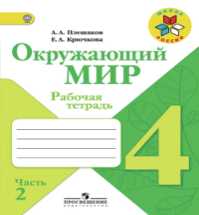 Плешаков А.А.                          Окружающий мир. 4 класс. Рабочая тетрадь. Учебное пособие для общеобразоват. организаций. В 2-х частях. ФГОС / А.А. Плешаков, Е.А. Крючкова. – М.: Просвещение, 2022. Математика 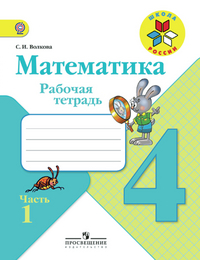 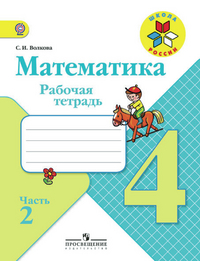 Волкова С.И.                               Математика. 4 класс.                         Рабочая тетрадь. Учебное пособие для общеобразоват. организаций. В 2-х частях. ФГОС / С.И. Волкова. – М.: Просвещение, 2022. ОРКСЭ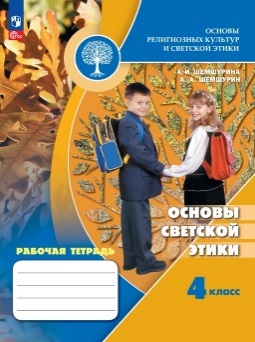 Шемшурина А. И. ОРКСЭОсновы светской этики. 4 класс. Рабочая тетрадь. – Москва: Просвещение, 2023(новый ФГОС!)Русский язык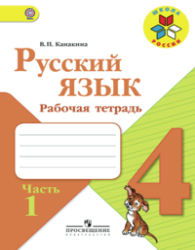 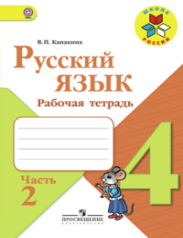 Канакина В.П.                            Русский язык. 4 класс.                       Рабочая тетрадь. Учебное пособие для общеобразоват. организаций. В 2-х частях. ФГОС / В.П. Канакина. – М.: Просвещение, 2022.  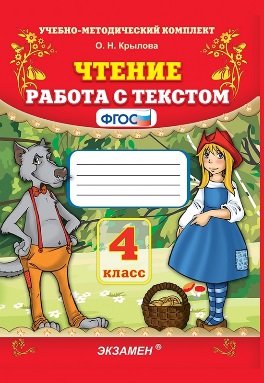 Крылова О. Н.Чтение. Работа с текстом: 4 класс. УМК.ФГОС / Издательство «Экзамен», 2022УЧЕБНИКИ ВЫДАЮТСЯ ШКОЛОЙУЧЕБНИКИ ВЫДАЮТСЯ ШКОЛОЙУЧЕБНИКИ ВЫДАЮТСЯ ШКОЛОЙУЧЕБНИКИ ВЫДАЮТСЯ ШКОЛОЙУЧЕБНИКИ ВЫДАЮТСЯ ШКОЛОЙ1 класс1 класс1 класс1 класс1 классАтлас-определитель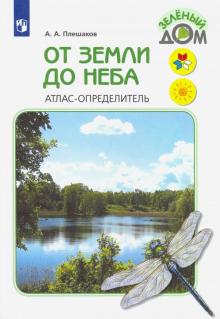 Плешаков А. А.                                  От земли до неба. Атлас-определитель. Книга для учащихся начальных классов. ФГОС/ А. А. Плешаков. – М: Просвещение, 2020 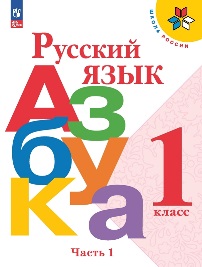 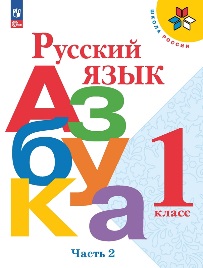 Азбука. 1 класс. Учебник.                            В 2-х частях. ФГОС  2021/ Горецкий В. Г., Кирюшкин В. А., Виноградская Л. А. и др. – Москва: Просвещение, 2023. 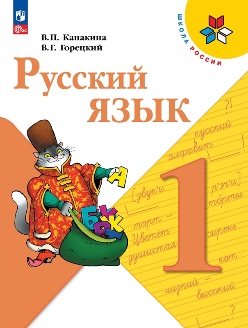 Русский язык. 1 класс. Учебник. ФГОС  2021 / В.П. Канакина, В.Г. Горецкий. – Москва : Просвещение, 2023. 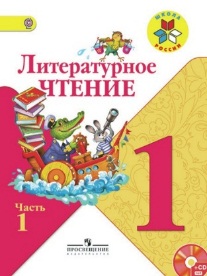 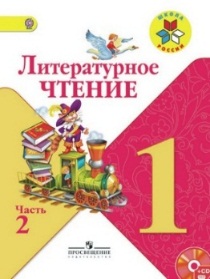 Литературное чтение. 1 класс. Учебник. В 2-х частях. ФГОС 2021/ Л.Ф. Климанова, Горецкий В.Г., Голованова М.В. и др. – Москва.: Просвещение, 2023. 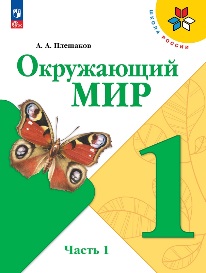 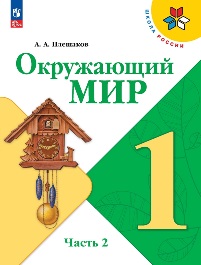 Плешаков А.А.                                Окружающий мир. 1 класс. Учебник.                 В 2-х частях. ФГОС / А.А. Плешаков. – Москва : Просвещение, 20232 класс2 класс2 класс2 класс2 классЛитературное  чтение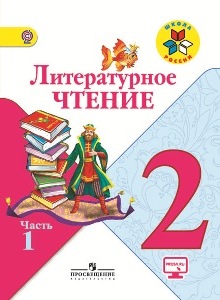 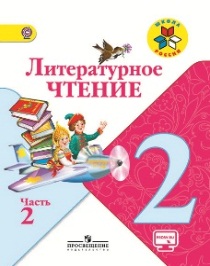 Литературное чтение. 2 класс. Учебник. В 2-х частях. ФГОС / Л.Ф. Климанова, В.Г. Горецкий, М.В. Голованова и др. - М.: Просвещение, 2019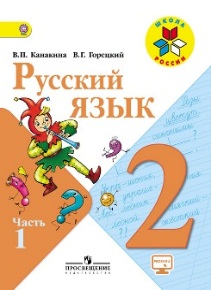 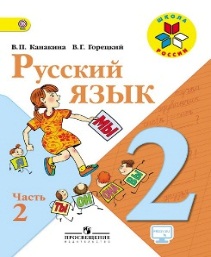 Канакина В. П.                                        Русский язык. 2 класс. Учебник.                  В 2-х частях. ФГОС / В.П. Канакина, В.Г. Горецкий. – М.: Просвещение, 2019. Окружающий мир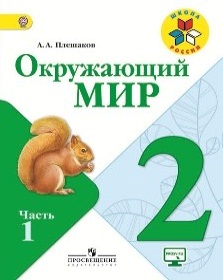 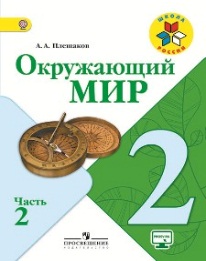 Плешаков А.А.                              Окружающий мир. 2 класс. Учебник.                В 2-х частях. ФГОС / А.А. Плешаков. – М.: Просвещение, 2019.3 класс3 класс3 класс3 класс3 класс1Окружающий мир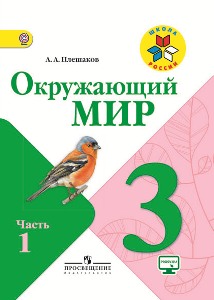 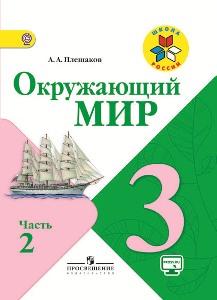 Плешаков А. А.                              Окружающий мир. 3 класс. Учебник.                 В 2-х частях. ФГОС / А.А. Плешаков. – М.: Просвещение, 2019.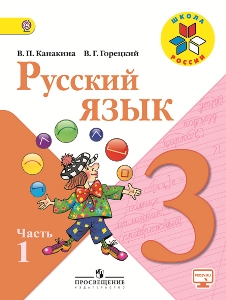 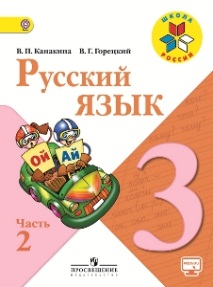 Канакина В. П.                                        Русский язык.  3 класс. Учебник.                   В 2-х частях. ФГОС / В.П. Канакина, В.Г. Горецкий. – М.: Просвещение, 2019. 2Литературное чтение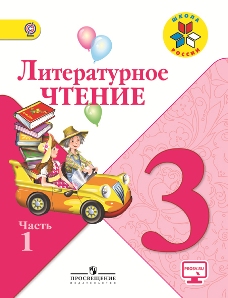 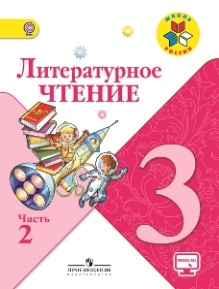 Литературное чтение. 3 класс. Учебник. В 2-х частях. ФГОС / Л.Ф. Климанова, В.Г. Горецкий, М.В. Голованова и др. - М.: Просвещение, 2019. 4 класс4 класс4 класс4 класс4 класс1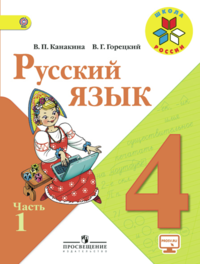 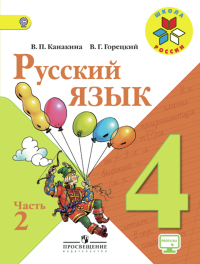 Канакина В.П.                                           Русский язык. 4 класс. Учебник.                  В 2-х частях. ФГОС / В.П. Канакина, В.Г. Горецкий. – М.: Просвещение, 2019. Литературное чтение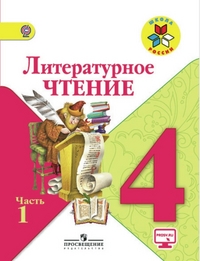 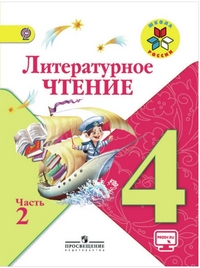 Литературное чтение. 4 класс. Учебник для общеобразоват. организаций. В 2-х частях. ФГОС / Л.Ф. Климанова, В.Г. Горецкий, М.В. Голованова, Л.А. Виноградская, М.В. Бойкина. – М.: Просвещение, 2019. – «Школа России».2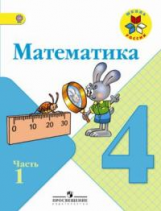 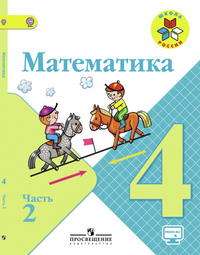 Математика. 4 класс. Учебник для общеобразоват. организаций.                            В 2-х частях. ФГОС / М.И. Моро, М.А. Бантова, Г.В. Бельтюкова, С.И. Волкова, С.В. Степанова. – М.: Просвещение, 2019. 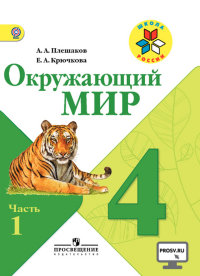 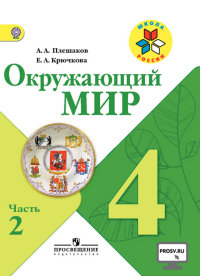 Плешаков А.А.                               Окружающий мир. 4 класс. Учебник для общеобразоват. организаций. В 2-х частях. ФГОС / А.А. Плешаков, Е.А. Крючкова. - М.: Просвещение, 2019. 3ОРКСЭ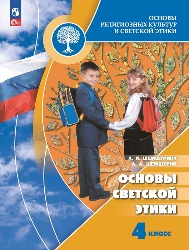 Шемшурина А. И.Основы религиозных культур и светской этики.. 4 класс.Учебник. С online поддержкой. ФГОС 2021/А. И. Шемшурина. – Москва: Просвещение, 2023